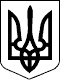 БЕРЕГІВСЬКА РАЙОННА ДЕРЖАВНА АДМІНІСТРАЦІЯЗАКАРПАТСЬКОЇ ОБЛАСТІР О З П О Р Я Д Ж Е Н Н Я_01.02.2021_                                       Берегове                                       №__16_Про   Положення  про  відділ   економіки   та агропромислового розвитку Берегівської районної державної адміністрації 	Відповідно до статті 5, 6, 17 і 39 Закону України „Про місцеві державні адміністрації”, постанов Кабінету Міністрів України від 26 вересня 2012 року № 887 „Про затвердження Типового положення про структурний підрозділ місцевої державної адміністрації” (зі змінами), від 18 квітня 2012 року № 606 „Про затвердження рекомендаційних переліків структурних підрозділів обласної, Київської та Севастопольської міської, районної, районної в мм. Києві та Севастополі державних адміністрацій” (зі змінами та доповненнями), розпорядження голови райдержадміністрації 18.01.2021 № 2-к „Про структуру та граничну чисельність структурних підрозділів Берегівської районної державної адміністрації”:  	1.Затвердити Положення про відділ економіки та агропромислового розвитку Берегівської районної державної адміністрації, що додається.	2.Контроль за виконанням цього розпорядження залишаю за собою та покладаю на керівника апарату державної адміністрації Терлецьку Н.В.В.о. голови, перший заступник голови державної адміністрації                                                    Віталій МАТІЙ             Положенняпро відділ економіки та агропромислового розвитку  Берегівської районної державної адміністраціїІ. Загальні засади1.1. Відділ економіки та агропромислового розвитку Берегівської районної державної адміністрації (далі - Відділ)  є структурним підрозділом  Берегівської районної державної адміністрації без статусу юридичної особи публічного права. Підзвітний та підконтрольний голові районної державної адміністрації, заступникам голови районної державної адміністрації  згідно з розподілом функціональних повноважень, керівнику апарату районної державної адміністрації,  департаменту економічного розвитку і торгівлі Закарпатської обласної державної адміністрації та департаменту агропромислового розвитку Закарпатської обласної державної адміністрації.1.2. Відділ у своїй діяльності керується Конституцією України, законами України, актами Президента України та Кабінету Міністрів України, наказами Міністерства розвитку економіки, торгівлі та сільського господарства України, Міністерства аграрної політики та продовольства, розпорядженнями голів обласної та районної  державних адміністрацій, наказами департаменту економічного розвитку та департаменту агропромислового розвитку Закарпатської обласної державної адміністрації, рішеннями Закарпатської обласної ради, Берегівської районної ради, наказами керівника апарату районної державної адміністрації,  іншими нормативно-правовими актами в межах реалізації основних завдань, покладених на Відділ, а також цим Положенням.1.3. Відділ очолює керівник, який призначається на посаду і звільняється з посади керівником апарату райдержадміністрації згідно із законодавством про державну службу.ІІ. Основними завданнями Відділу є: реалізація державної політики у сфері економічного розвитку; реалізація державної державної політики у сфері  агропромислового розвитку;реалізація державної державної політики у сфері соціально-трудових відносин;реалізація державної державної промислової політики; реалізація державної державної регіональної політики;2реалізація державної єдиної державної зовнішньоекономічної політики.ІІІ. Відділ відповідно до покладених на нього завдань:організує   виконання Конституції і законів  України, актів Президента                                   України, Кабінету Міністрів України, наказів Міністерства розвитку економіки, торгівлі та сільського господарства України, Міністерства аграрної політики та продовольства, доручень і розпоряджень голови Закарпатської облдержадміністрації, голови Берегівської райдержадміністрації, наказів керівника апарату районної державної адміністрації та здійснює контроль за їх реалізацією;аналізує  стан  і  тенденції  економічного та агропромислового розвитку району; бере участь у розробленні проєктів програм економічного розвитку, агропромислового розвитку області на середньо - та короткостроковий періоди, інших обласних і державних цільових програм, забезпечує координацію виконання завдань, визначених цими програмами на території району;прогнозує стан економічного, агропромислового розвитку та соціально- трудових відносин району та надає пропозиції до обласних і державних цільових програм, метою яких є розв’язання проблем розвитку району;здійснює в установленому порядку моніторинг показників економічного, агропромислового розвитку та соціально-трудових відносин району;вивчає стан трудової міграції, зайнятості населення та належних умов праці району;вносить в установленому порядку пропозиції з питань удосконалення законодавства України;готує самостійно або разом  з іншими структурними підрозділами райдержадміністрації інформаційні та аналітичні матеріали для подання голові райдержадміністрації;готує (бере участь у підготовці) проєкти угод, договорів, меморандумів, протоколів зустрічей делегацій і робочих груп у межах своїх повноважень; бере участь у розробці проєктів розпоряджень голови райдержадміністрації,      проєктів   нормативно-правових    актів,  проектів наказів керівника апарату районної державної адміністрації, головними розробниками яких є інші структурні підрозділи;бере участь у підготовці звітів голови райдержадміністрації для їх розгляду на сесії районної ради;забезпечує здійснення заходів щодо запобігання і протидії корупції;розглядає, в установленому законодавством порядку, звернення громадян;опрацьовує запити і звернення народних депутатів України та депутатів обласної та районної рад;3забезпечує доступ до публічної інформації, розпорядником якої він є;постійно інформує населення про стан здійснення визначених законом повноважень;забезпечує, у межах своїх повноважень, реалізацію держаної політики стосовно захисту інформації з обмеженим доступом;забезпечує, у межах своїх повноважень, захист персональних даних;здійснює інші передбачені законом повноваження.IV. Відділ має право:одержувати в установленому законодавством порядку від інших структурних підрозділів Берегівської райдержадміністрації, виконавчих органів об’єднаних територіальних громад, підприємств, установ і організацій незалежно від форми власності та їх посадових осіб інформацію, документи і матеріали необхідні для виконання покладених на нього завдань;залучати, в установленому чинними законодавством порядку, до виконання окремих робіт, участі у вивченні окремих питань спеціалістів, фахівців інших підрозділів Берегівської райдержадміністрації, виконавчих органів об’єднаних територіальних громад, підприємств, установ і організацій (за погодженням з їх керівниками), об’єднань громадян (за згодою) для розгляду питань, що належать до його компетенції;вносити в установленому порядку пропозиції щодо удосконалення роботи райдержадміністрації у відповідних галузях;користуватись в установленому порядку інформаційними базами органів виконавчої влади, системами зв’язку і комунікацій, мережами спеціального зв’язку та іншими технічними засобами;скликати в установленому порядку наради, проводити семінари та конференції з питань, що належать до його компетенції.в установленому законодавством порядку та у межах повноважень, взаємодіє з іншими структурними підрозділами районної державної адміністрації, виконавчими органами об’єднаних територіальних громад, територіальними органами міністерств та інших центральних органів виконавчої   влади,   а   також  з   підприємствами, установами, організаціями та об’єднаннями громадян з метою створення умов для провадження послідовної та узгодженої діяльності щодо строків, періодичності одержання і передачі інформації, необхідної для належного виконання покладених на нього завдань та здійснення запланованих заходів.4V. Начальник Відділу:здійснює керівництво та організовує роботу Відділу, несе персональну відповідальність перед головою райдержадміністрації за виконання покладених на Відділ завдань, визначає функції та ступінь відповідальності працівників Відділу, сприяє створенню належних умов праці у Відділі;подає на затвердження голові Берегівської райдержадміністрації положення про Відділ;подає на затвердження керівнику апарату райдержадміністрації посадові інструкції працівників Відділу та розподіляє обов’язки між ними;планує роботу Відділу, вносить пропозиції щодо формування планів роботи райдержадміністрації;вживає заходів  до удосконалення організації та підвищення ефективності роботи Відділу;звітує перед головою райдержадміністрації про виконання покладених на Відділ завдань та затверджених планів роботи;представляє інтереси Відділу у взаємовідносинах з іншими структурними підрозділами райдержадміністрації, Департаментами  економічного розвитку і торгівлі та агропомислового розвитку облдержадміністрації  та іншими територіальними підрозділами центральних органів виконавчої влади, виконавчих органів об’єднаних територіальних громад, підприємствами, установами та організаціями – за дорученням керівництва райдержадміністрації;організовує роботу з підвищення рівня професійної компетентності державних службовців Відділу;подає керівнику апарату районної держадміністрації пропозиції щодо:призначення на посаду та звільнення з посади у порядку, передбаченому законодавством про державну службу, державних службовців Відділу, присвоєння їм рангів державних службовців, їх заохочення та притягнення до дисциплінарної відповідальності;прийняття на роботу та звільнення з роботи у порядку, передбаченому законодавством про працю, працівників Відділу, які не є державними службовцями, їх заохочення та притягнення до дисциплінарної відповідальності.забезпечує дотримання працівниками Відділу правил внутрішнього трудового розпорядку та виконавської дисципліни;здійснює інші повноваження, визначені законом.                    ЗАТВЕРДЖЕНО                    Розпорядження голови               державної адміністрації                    _01.02.2021_№  _16_